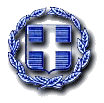 ΕΛΛΗΝΙΚΗ ΔΗΜΟΚΡΑΤΙΑ                           	 			Ζευγολατιό,  09 Φεβρουαρίου 2023ΝΟΜΟΣ ΚΟΡΙΝΘΙΑΣ			        	 			Αριθ. Πρωτ.:  943ΔΗΜΟΣ ΒΕΛΟΥ- ΒΟΧΑΣ                   	ΔΗΜΟΤΙΚΟ ΣΥΜΒΟΥΛΙΟ		 Προς 								Τα μέλη του Δημοτικού Συμβουλίου 		Κοινοποίηση :Δήμαρχο Βέλου- Βόχας,κ. Αννίβα Παπακυριάκο 								-     Προέδρους ΚοινοτήτωνΚαλείσθε σε τακτική συνεδρίαση του Δημοτικού Συμβουλίου, η οποία θα διεξαχθεί την 13η  Φεβρουαρίου του έτους 2023 ημέρα Δευτέρα  και ώρα 19.00, στην αίθουσα ΚΑΠΗ επί της οδού Νικηταρά στο Ζευγολατιό, σύμφωνα με τις διατάξεις του άρθρου 67 του Ν. 3852/2010 όπως αυτές τροποποιήθηκαν με το Ν. 4555/2018, για τη λήψη απόφασης επί των παρακάτω θεμάτων : ΛΟΙΠΑ ΘΕΜΑΤΑ : 1. Πολυετής  προγραμματισμός  ανθρώπινου δυναμικού δημόσιας διοίκησης 2024-2027.2. Ορισμός Δημοτικού Συμβούλου στην Επιτροπή καθορισμού αξίας κινητών πραγμάτων προς εκποίηση.3. Συγκρότηση Επιτροπής καταστροφής αντικειμένων άνευ αξίας (συμπεριλαμβάνονται οχήματα του Δήμου).      4. Συγκρότηση Επιτροπής διενέργειας δημοπρασιών για την εκποίηση ή εκμίσθωση ακινήτων του Δήμου (αρθρ. 1 του Π.Δ. 270/1981) . 5. Ορισμός Δημοτικού Συμβούλου στην επιτροπή εκτίμησης, αγοράς, ανταλλαγής, εκποίησης, εκμίσθωσης και μίσθωσης ακινήτων.                6. Συγκρότηση επιτροπής επίλυσης φορολογικών διαφορών.Εισηγητής ο Πρόεδρος ΔΣ κος Τριανταφύλλου Κωνσταντίνος7. Κατανομή Α΄ δόσης από τους Κεντρικούς Αυτοτελείς Πόρους έτους 2023, στις Σχολικές  Επιτροπές για την  κάλυψη λειτουργικών δαπανών των  σχολείων ποσού 65.646,38 ευρώ.Εισηγητής ο Αντιδήμαρχος κος Σδράλης Μιχαήλ                   O ΠΡΟΕΔΡΟΣ							 ΔΗΜΟΤΙΚΟΥ ΣΥΜΒΟΥΛΙΟΥ                       	                                                                         ΤΡΙΑΝΤΑΦΥΛΛΟΥ ΚΩΝΣΤΑΝΤΙΝΟΣ